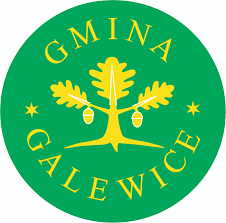 Galewice, 22.06.2023 r.RIiRG.1.2023ZAPYTANIE OFERTOWE Nr 54.2023Zamawiający:  Gmina Galewice, ul. Wieluńska 5 98-405 Galewice.Tryb udzielenia zamówienia:Do niniejszego postępowania nie stosuje się przepisów ustawy  z dnia 11 września 2019 r. – Prawo zamówień publicznych (t.j. Dz. U. z 2022 r. poz. 1710; zm.: Dz. U. z 2020 r. poz. 1517, z 2022 r. poz. 1812, poz. 1933 i poz. 2185 oraz z 2023 r. poz. 412 i poz. 825).Postępowanie prowadzone jest na podstawie § 4 ust. 2 pkt 3 Regulaminu udzielania zamówień publicznych, których wartość nie przekracza wyrażonej w złotych równowartości kwoty 130 000 zł. w Gminie Galewice, wprowadzonego Zarządzeniem Nr 59.2022 Wójta Gminy Galewice z dnia 31 marca 2022 r.  Opis przedmiotu zamówienia:Zakup wiat stadionowych na boisko sportowe w GalewicachZakres przedmiotu zamówienia obejmuje zakup z dostawą dwóch wiat stadionowych na boisko sportowe w Galewicach. Szczegółowy zakres prac przedmiotu zamówienia polegać będzie na dostawie dwóch fabrycznie nowych dwunastoosobowych wiat stadionowych (kabin) dla zawodników rezerwowych.Wykończenie wiaty: Wiata powinna być pokryta poliwęglanem komorowym o gr. min.6 mm. Konstrukcja wiaty powinna być wykonana z profili stalowych zamkniętych. Metalowe konstrukcje wiaty powinny być ocynkowane ogniowo (bez malowania proszkowego). Wiata wyposażona powinna być w pojedyncze siedziska stadionowe o wys. oparcia min. 36 cm oraz powinna posiadać napisy "GOSPODARZE" i "GOŚCIE".Siedziska pod wiatą GOSPODARZE powinny mieć na przemian kolor czarny i czerwony natomiast pod wiatą GOŚCIE kolor niebieski. Wiaty powinny być tak przygotowane aby była możliwość ich przytwierdzenia do podłoża. Dostawa wiat ma być dokonana w dni robocze w godzinach 8.00 – 14.00Termin realizacji zamówienia.Termin realizacji zamówienia –  od podpisania umowy do dnia 04.08.2023r.Opis warunków płatności.Termin płatności faktury: min. 14 dni.Podstawą do wystawienia faktury i końcowego rozliczenia stanowi faktycznie zrealizowane zamówienie i protokół wykonania przedmiotu umowy. VI. Kryterium oceny ofert.1. Jedynym kryterium oceny ofert jest najniższa cena brutto za całość zamówienia.  VII. Termin gwarancjiZamawiający wymaga udzielenia minimum 12 miesięcy gwarancji na przedmiot zamówienia.VIII. Sposób przygotowania i złożenia oferty:Ofertę należy sporządzić wypełniając formularz ofertowy (zał. Nr 1). W załączonym formularzu ofertowym należy ponadto podać cenę brutto ogółem oferty.Ofertę można złożyć osobiście w sekretariacie pok. 208, lub przesłać za pośrednictwem poczty, kuriera na adres Gmina Galewice, ul. Wieluńska 5, 98-405 Galewice lub faksem (62/7838625) lub drogą elektroniczną na adres sekretariat@galewice.pl. W przypadku składania oferty pocztą należy opisać kopertę „Oferta cenowa na zakup wiat stadionowych na boisko sportowe w Galewicach”.W przypadku składania oferty drogą elektroniczną wymagany jest skan wypełnionej i podpisanej oferty.Dokumenty składane w formie kserokopii muszą być potwierdzone za zgodność z oryginałem przez Wykonawcę.Wszystkie koszty związane z przygotowaniem oferty ponosi składający ofertę. Ofertę należy sporządzić w języku polskim pod rygorem nieważności.Wymaga się, aby wszelkie poprawki były dokonane w sposób czytelny oraz opatrzone podpisem osoby podpisującej ofertę.Oferty złożone po terminie nie będą rozpatrywane.Termin składania ofert: do dnia 29.06.2023 r. do godz. 1530Do oferty należy dołączyć wypełniony i podpisany formularz ofertowy (zał. Nr 1) oraz wizualizacja i opis techniczny przedmiotu zamówienia. IX. Zastrzeżenia dodatkowe1. Wykonawca przygotowuje ofertę i uczestniczy w postępowaniu ofertowym na własny koszt. Oferentowi nie przysługują względem Zamawiającego żadne roszczenia związane z jego udziałem w niniejszym postępowaniu.2. Zamawiający zastrzega prawo unieważnienia postępowania bez podania przyczyny. Zapytanie ofertowe służy rozeznaniu rynku i nie zobowiązuje Zamawiającego do złożenia zamówienia.3. Osobą wyznaczoną do bezpośredniego kontaktowania się z Wykonawcami jest Katarzyna Owczarek- tel. 514953731.Załączniki:1.Formularz ofertowy – zał. Nr 1.2. Przykładowa wiata stadionowa – zał. Nr 2.………………………………………(podpis Zamawiającego)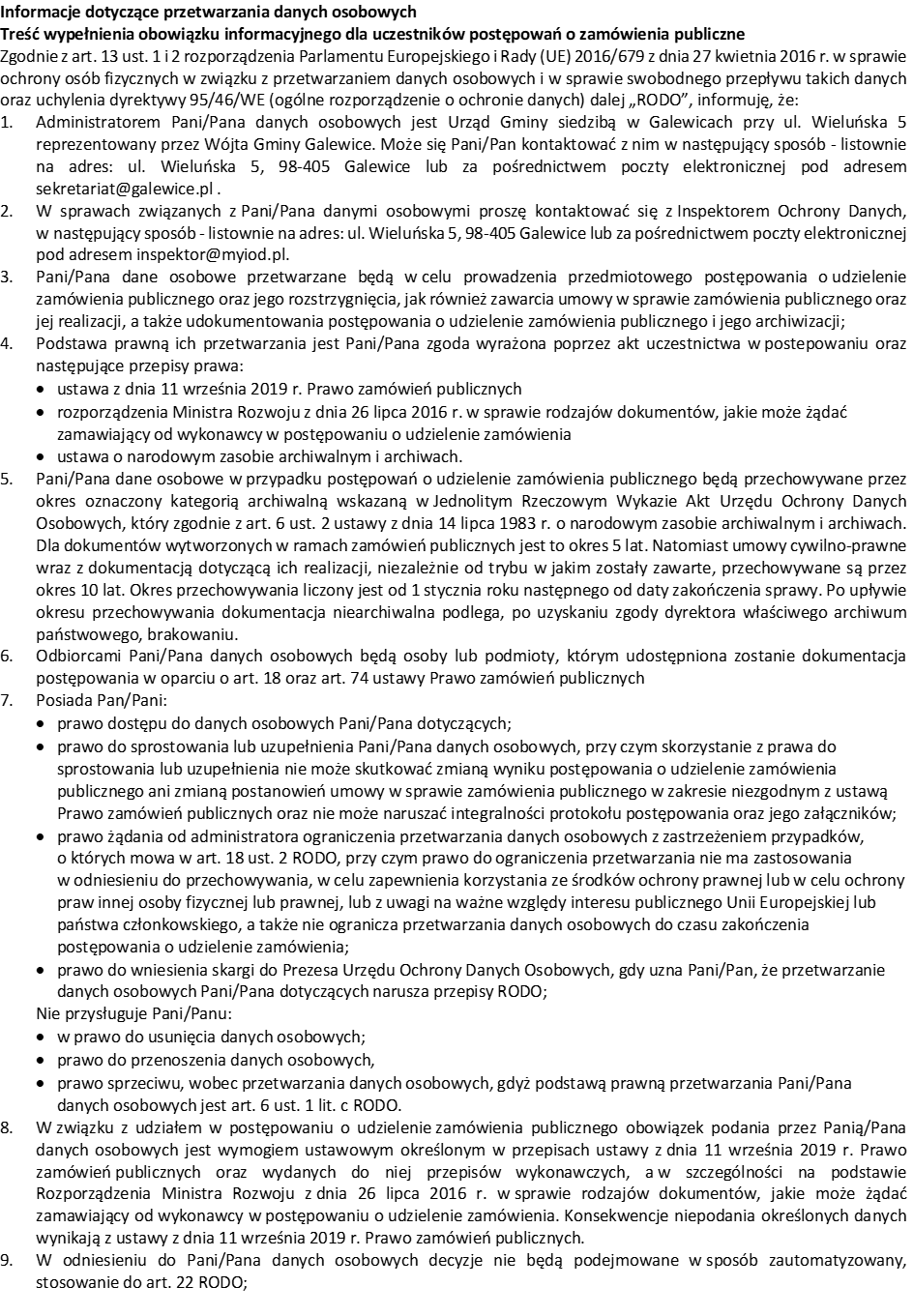 